Отчет по лабораторной работе №18Тема: Определение параметров реального газа по критической точке.Цель: изучить свойства реальных газов и определить характеристические параметры а и b в уравнении Ван-дер-Ваальса.Рабочая формула: 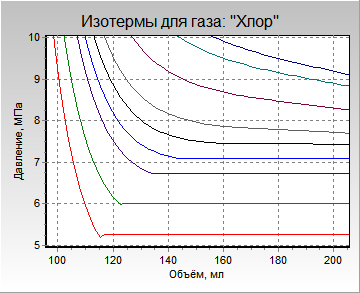 Из графика видим, что критическая точка принадлежит изотерме, изображенной синим цветом.Pk=7,49 МПа = 74,9*105 ПаVk=175,03 мл = 1750,3*10-7 м3Tk= 419KПо формуле  проверим полученные данные.Расчет по критическим параметрам: = 74,9*105*1750,3*10-7=1310,972. Рассчитаем параметры a и b м3*моль-1 м6 * моль-2*ПаЗадание: Рассчитать доверительные интервалы Δа   и  Δb, учитывая, что шаг изменения температуры ΔТ = 5К, а точность  определения давления и объёма ограничена масштабом осей координат.   